Приложение №5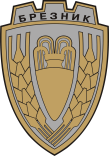 ОБЩИНА БРЕЗНИКДО .....................................................................................ЗАЯВЛЕНИЕ / за комплексна административна услуга когато Община Брезник не е компетентния орган по издаване на крайния документ/От ..................................................................................................................................................................................................................................,постоянен или настоящ адрес: гр./с. .............................................................................................,............................................................................................................................................................ул. (ж.к.) .........................................................., тел. ........................., факс....................................,електронна поща .................................................................................................................Моля да бъде образувано производство за предоставяне на............................................................................................................................................................(посочва се наименованието на административната услуга)Услугата се предоставя от .................................................................................................................................................................................................................................(посочва се органът, компетентен да издаде административния акт)Във връзка с производството моля да бъдат издадени и изпратени до компетентния орган следните документи:1. .....................................................................................................................2. ........................................................................................................................(посочват се информацията и доказателствените средства, които трябва да бъдат осигурени и изпратени до компетентния орган от органа, пред когото е подадено искането)Заявявам желанието си издаденият индивидуален административен акт да бъде получен: Чрез лицензиран пощенски оператор на адрес: ........................................................................., като декларирам, че пощенските разходи са за моя сметка, платими при получаването му за вътрешни пощенски пратки, и съм съгласен документите да бъдат пренасяни за служебни цели. Индивидуалният административен акт да бъде изпратен: като вътрешна препоръчана пощенска пратка като вътрешна куриерска пратка като международна препоръчана пощенска пратка Лично от ЦАО при компетентния орган По електронен път на електронен адрес………………………………………………. по електронен път чрез ССЕВ …………………………………………………………………………Приложени документи: Заявление до компетентния орган по образец, утвърден от него за съответната услуга. Информация или документи, изисквани от компетентния орган за извършване на услугата, ако такива се изискват. Документ за платена такса, ако такава се изисква.обл. Перник, гр. Брезник, ул.”Елена Георгиева” № 16,тел.: 07751/24-34, факс: 07751/38-45, е-mаil: obshtina_breznik@abv.bg, www.breznik.infoДата:Гр./с. ................................................................Подпис:(………………………)